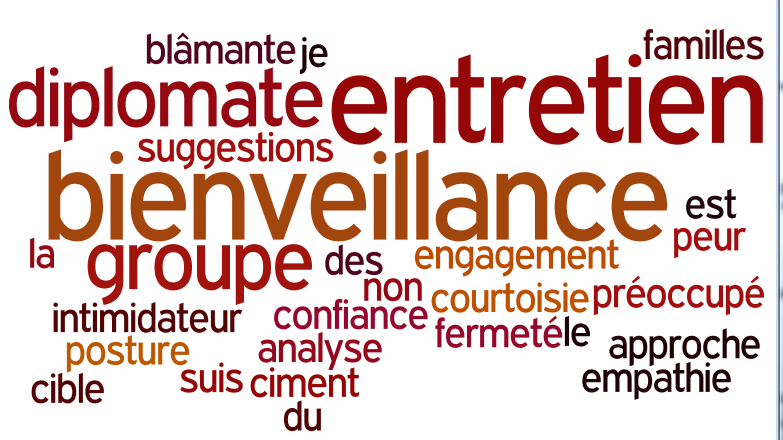 Accueil Présentation Mise en routeApprentissage et connaissanceDébriefing Retex SynthèseEvaluationEprouver S’entraînerAnalyse de situationDémarche de projetXObjectifsPour les stagiaires : Visualisation concrète de tendanceMettre en avant l’essentiel du ressenti d’une formation ou d’une thématique dans un temps court (en direct, entre deux sessions)Pour les formateurs : Synthèse des différents ressentisVisualisation concrète de tendancePondération objectivable prenant en compte la fréquence de citationsune évaluation diagnostique de la formation en cours.MéthodologieDurée : 15 à 25 minutes selon la taille du groupeDéroulement :Temps 1 (5 à 10 min) : Chacun donne ou un mot un groupe de mot (question ouverte)Temps 2 (2 min) : L’animateur affiche le nuage de mots à partir du recueil des propositions des stagiaires.Temps 3 (5 min) : Retour sur le nuage de mots réaliséMatérielConnection internet (logiciel type wordle ou word it out), ordinateur, vidéoprojecteurPas de contrainte au niveau de la salleConditions de réussiteTaille du groupe : 8 à 200                                  Compétences du formateur activées :Réactivité, synthèse, adaptation aux stagiairesMaîtrise de l’outil informatique et logicielPrécautions :S’assurer que la technique fonctionne, dépendance envers la techniqueNiveau de difficulté : ** (outil informatique)VariantesPossibilité de réaliser le nuage de mot sur paper board, sur post-it (mais moins visuel qu’avec l’ordinateur).Lors du temps 1 : le recueil des propositions peut se faire suite à un temps individuel ou d’un temps en groupe.